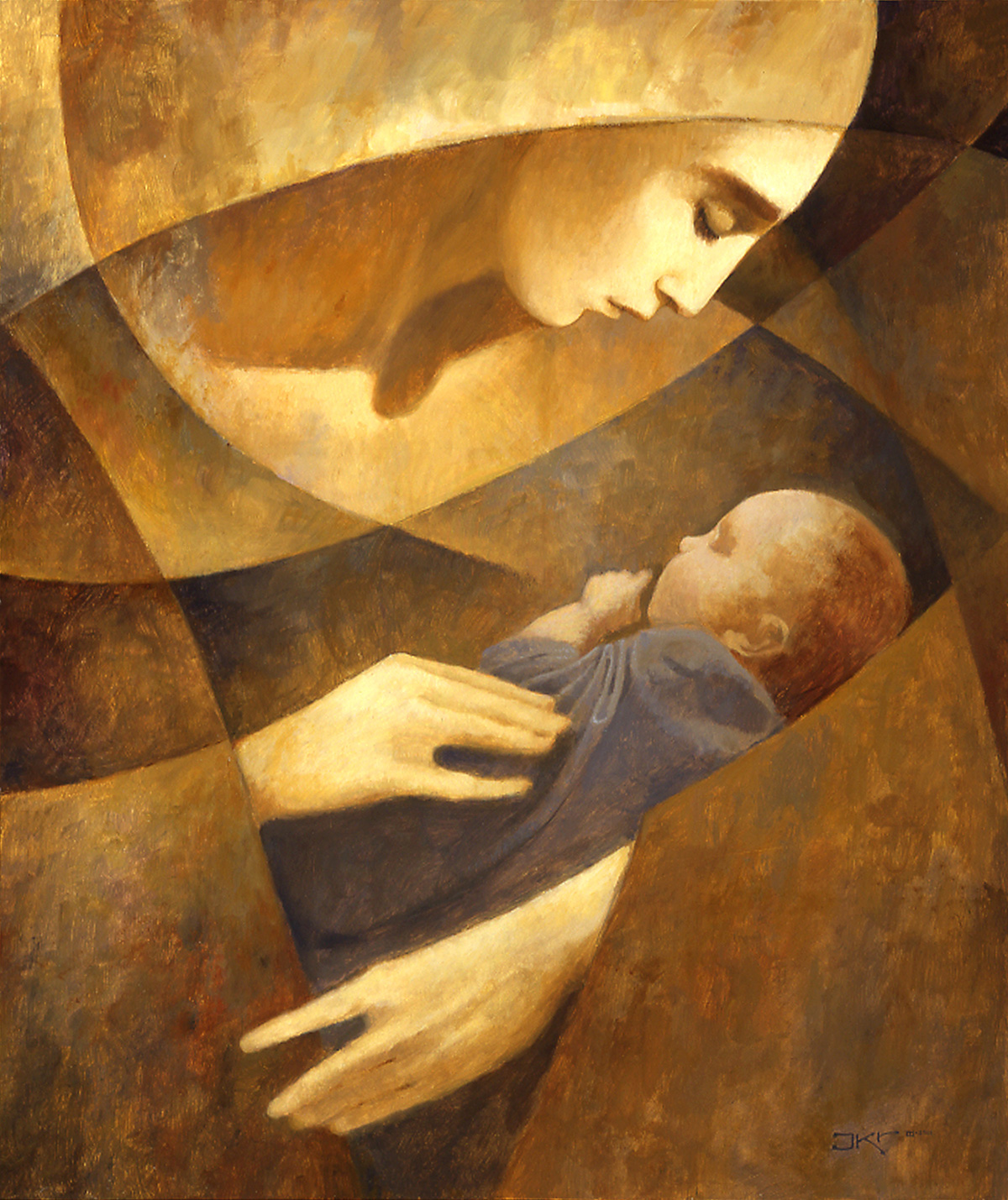 Christmas Prayer TreeThere are still a few tags left. Write an intention and tie it to the tree. Any donations will go to the Sisters charity in the Philippines.Christmas OfferingsEnvelopes available in the church porch for the traditional offering for the priests.Share our love: give them hopePlease take time to visit our nativity over the Christmas period.  The collection will be donated to the Catholic Children’s Society as it works across our diocese spreading God’s love and giving families hope in times of crisis.  Please give what you can afford, it is greatly appreciated by so many children. Thank you.Holy Hour Sunday 31 December at 7.00pm in church livesimplyAs the year draws to a close, let us reflect on how we can incorporate living simply into our plans for the New Year – whether it is in our individual lives or as part of the parish community. In 2018, we will continue to collect ideas for livesimply in the parish. It is not too late to get involved. The next livesimply meeting will be held on Saturday 27 January 10.00am in the St Richard Reynolds Centre. If you have any questions or suggestions, please contact Kathrin at livesimplyexeter@gmail.com or 01392 662870. Have a happy Christmas!Diocesan Yearbook 2018Now available. Price £4.00.  A great source of diocesan information and news.  Please put payment in wall box marked ‘Books’.Syro Malabar Women’s Forum Will be celebrating Mass with Fr Sunny at Blessed Sacrament on Saturday 5 January followed by a meeting.  Charismatic prayer group The group meets in the St Richard Reynolds Centre from 7.15 to 9.00pm on the second and fourth Thursday of the month. The next meeting will be on Thursday 11 January. For more info call Chris and Sue Lee on 01392 432929.Christmas CardsRemember to look to see if any cards have been left in the box in the porch for you!New Year’s Day 1 January Mass at 12.00 noon followed by Cheese & Crackers & Wine/ shared lunch in the St Richard Reynolds Centre.  All welcome.Epiphany PraiseOn Sunday 7 January at 3.00pm followed by refreshments in the St Richard Reynolds Centre.Weekly Giving EnvelopesThe weekly gift aid and planned giving envelopes are available for collection. Please let us know if there are any changes in your circumstances.  Are you still paying income tax for instance?  Also check we have the right address details for you. If you are new to the Parish or perhaps not considered gift aiding your donations there is opportunity also to consider it. You can always call the Parish office for more information.  Thank you.  Anne Burdon Parish TreasurerPreparing for BaptismNext preparation course for parents is on Saturday 3 February at 10.30 am in the Richard Reynolds Centre. Please book your place with the Parish Office.Fourth Sunday of Advent         and Christmas Eve Christmas Eve falls on the Fourth Sunday of Advent this year, you cannot fulfil both the Sunday and Christmas obligations in just one Mass.  So, if you attend an evening Mass for Christmas on the Sunday, you will need to go to a different Mass earlier in the day, or on Saturday evening for the fourth Sunday of Advent Mass!WelcomeChristmas is a time when we visit friends and family, when we gather as a parish to celebrate and give thanks. If you are home from university or college, home to visit parents, grandparents and family, visiting Exeter because it’s such a lovely place or here because at Christmas you want to be part of a community celebrating the greatest gift we have ever received, Jesus Christ our Saviour, you are WELCOME.Masses in ThanksgivingAs a way of saying thank you to the many people who have helped in the parish in various ministries this year, we will be celebrating Mass for your intentions during the next couple of weeks. The list is in the porch. If you can come along that would be wonderful, but if you can’t be there, be assured that you are being prayed for.St Vincent de Paul SocietyWould like to say a very big thank you to all who have contributed so generously to our Christmas parcel appeal. Your gifts of food and money from the Exeter parishes and St Nicholas School will give real comfort this Christmas to the residents of the homeless shelters in Exeter. Thank you so much. Best wishes for a very happy Christmas from all in SVP.The World Meeting of Families Dublin 21- 26 August 2018.  Pope Francis intends to be present for the last part of the gathering including the Final Mass on 26 August.  This is a wonderful opportunity to attend a global Church event. For info see:www.worldmeeting2018.ie/en/Concert in January The Clifton String Trio with guest speaker Jilly Spencer, will present a programme of music and words at Blessed Sacrament Church on Sunday 28 January 2018 at 3pm. You pay what you decide.The Word This Sunday 24DecFirst Reading  Samuel 7:1-5.8-12.14.16Psalm Response I will sing for ever of your love, O Lord.Second Reading  Romans 16:25-27Gospel Luke 1:26-38Next Sunday 31 DecFirst Reading  Genesis 15:1-6; 21:1-3Psalm Response He, the Lord, is our God.He remembers his covenant for ever.Second Reading Hebrews 11:8.11-12.17-19Gospel  Luke 2:22-40Thank youCollection Sunday 17 December £1,004.84Christmas flowers collection £195.01Getting married?Congratulations! Please give us at least six months’ notice if you are planning to marry in the Church.The parish officewill close on Friday 22 December and reopen on Tuesday 2 January 2018.Christ in the CribThe incarnation, the birth of Jesus at Bethlehem as a helpless baby, was a source of great joy to St Francis of Assisi. He was astounded that God was so humble that he came from heaven to live on earth, sharing the life of the creation, becoming our brother. Francis wanted to make this self-giving of God vivid and real, and so he created the first Christmas crib. At a small town called Greccio, in December 1223, he asked a man named John to prepare a manger, with hay, an ox and an ass. Then Francis came with his brothers and the local people to celebrate Christmas with great rejoicing, and Francis sang the gospel and preached powerfully ‘on the nativity of the poor King’.Massesuntil the Feast of the Epiphany 7 Jan.Sunday 24 December4th Sunday of AdventExpectant Mothers9.00am People of the Parish10.30am Sunday 24 DecemberThe Nativity of the Lord6.00pm Families of the Parish11.30pm Carols & ReadingsMidnight Mass People of the ParishMonday 25 DecemberChristmas Day9.00am The sick and housebound of the Parish10.30am The young people   of our ParishNO evening MassTuesday 26 DecemberSt Stephen9.30am Altar serversNew altar servers will be enrolled into the Guild of St Stephen and receive medals.Wednesday 27 DecemberSt John9.30am 4.00pm RD&E HospitalThursday 28 DecemberThe Holy Innocents9.30am Thursday Lunch Club helpersFriday 29 DecemberSt Thomas Beckett7.30am No Convent Mass9.30am Church cleanersSaturday 30 December9.30am Clare Leonard RIPSunday 31 DecemberHoly Family of Jesus, Mary & Joseph9.00am Parish Cafod Group10.30am Andre Raymond & Marie Therese Mein RIP6.00pm People of the ParishMonday 1 JanuarySolemnity of Mary, Mother of God12.00 Noon followed by Cheese & Wine in the St Richard Reynolds Centre Tuesday 2 JanuarySt Basil the Great7.00pm All parish catechistsWednesday 3 January9.30am Flower arrangers4.00pm RD&E HospitalThursday 4 JanuaryThe Holy Innocents9.30am Catholic Women’s League membersFriday 5 January7.30am Convent 9.30am Saturday 6 January9.30am Olive Morgan RIPSunday 7 JanuaryThe Epiphany of the Lord9.00am Pat & George Stewart RIP10.30am Children’s Liturgy catechists6.00pm People of the parishConfessionsAfter 9.30am Mass              on Saturday morning      and by appointment.Contact usParish PriestFr Jonathan StewartPriest in retirementFr John WatkinsPARISH OFFICE	The Presbytery, 29 Fore Street, HeavitreeExeter EX1 2QJTelephone 01392 274724Email exeter-heavitree@prcdtr.org.ukParish Office hoursTuesday, Wednesday and Thursday 10.00am–4.00pmParish Secretary Lesley HooperSafeguarding RepsVince Clark & Lesley Hooper PARISH SCHOOLSt Nicholas Catholic Primary School Ringswell Avenue,Exeter EX1 3EGTelephone 01392 445403Email admin@stncs.ukWebsite www.st-nicholas-exeter.devon.sch.ukHead TeacherAngela FollandCONVENT	Mount St Mary Convent, Wonford Road, Exeter EX2 4PFTelephone 01392 433301Blessed Sacrament Parish is part of the Roman Catholic Diocese of Plymouth. 